Quentin Tarantino on the power of cinemaIndication“The Good, The Bad and the Ugly”: “Le Bon, La Brute et Le Truand”“Give me the argument, the best argument you know, for the power of cinema…”“Oh, gosh! You know…You know, one of the things about cinema that I just find very moving, that’s why it’s my favourite art form is…And there is a lot of things…people have much different easthetics about what it is that they like about cinema…To me, what gets me is: when you go to a movie and you see a certain sequence… and if there is real cinematic power, cinematic flair… There are certain filmmakers out there, that you feel, were touched by God to make movies. And it’ll be a combination of editing and sound, and usually it’s like visual images connecting with music or something. But when those things work and they really connect and you know, an example could be the final gunfight sequence in “The Good, The Bad and the Ugly”…like a sequence I can’t even imagine topping… that’s one sequence, I can’t even imagine doing anything that good…It’s just like you forget to breathe… You are really transported to a different place and…Music doesn’t quite do that on its own and novels don’t quite do it, and painting doesn’t quite do it…They do it their way but in cinema, especially if you’re in a theatre and you’re sharing the experience with a bunch of other people so it’s this mass thing going on… it’s just truly, truly thrilling…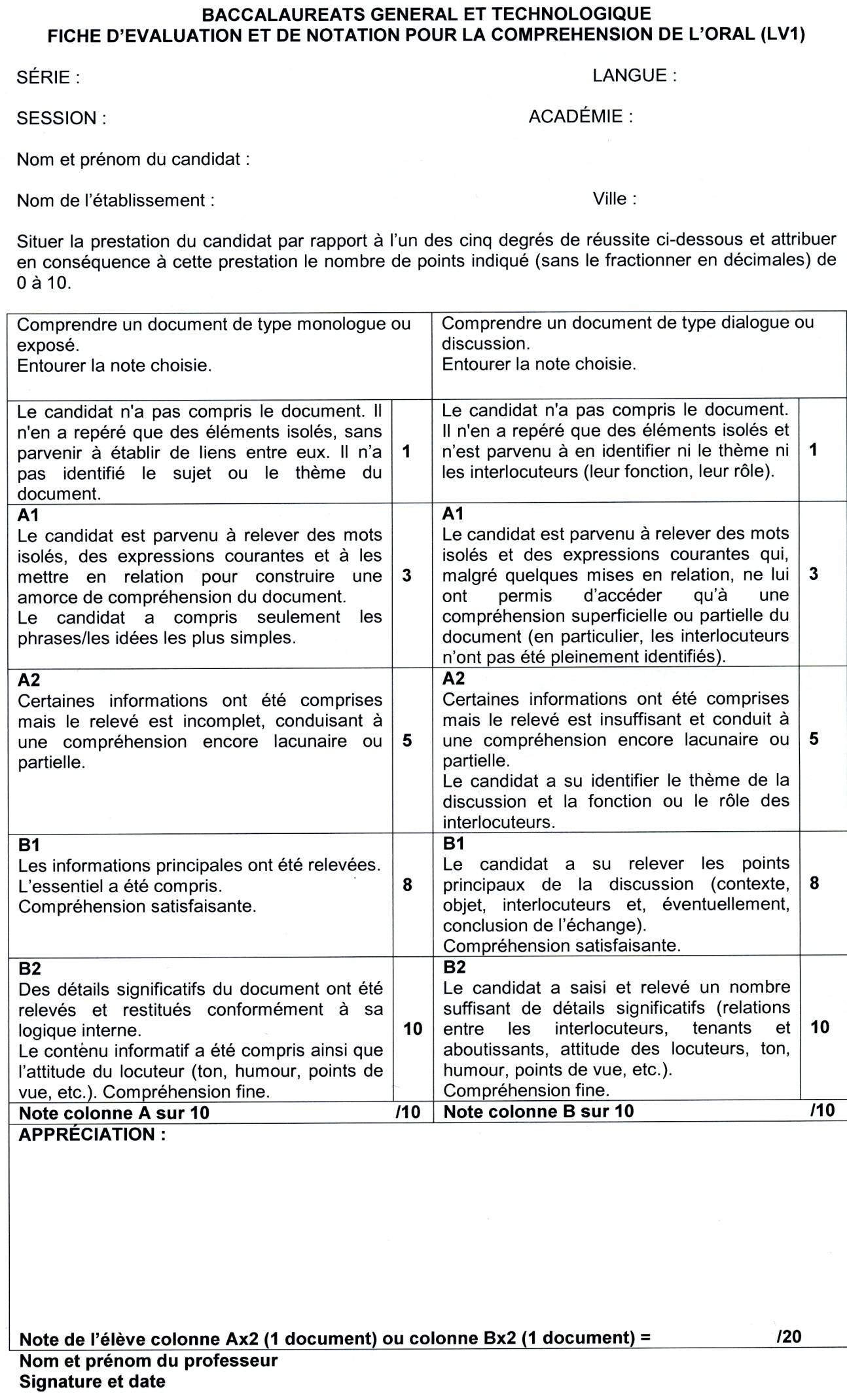 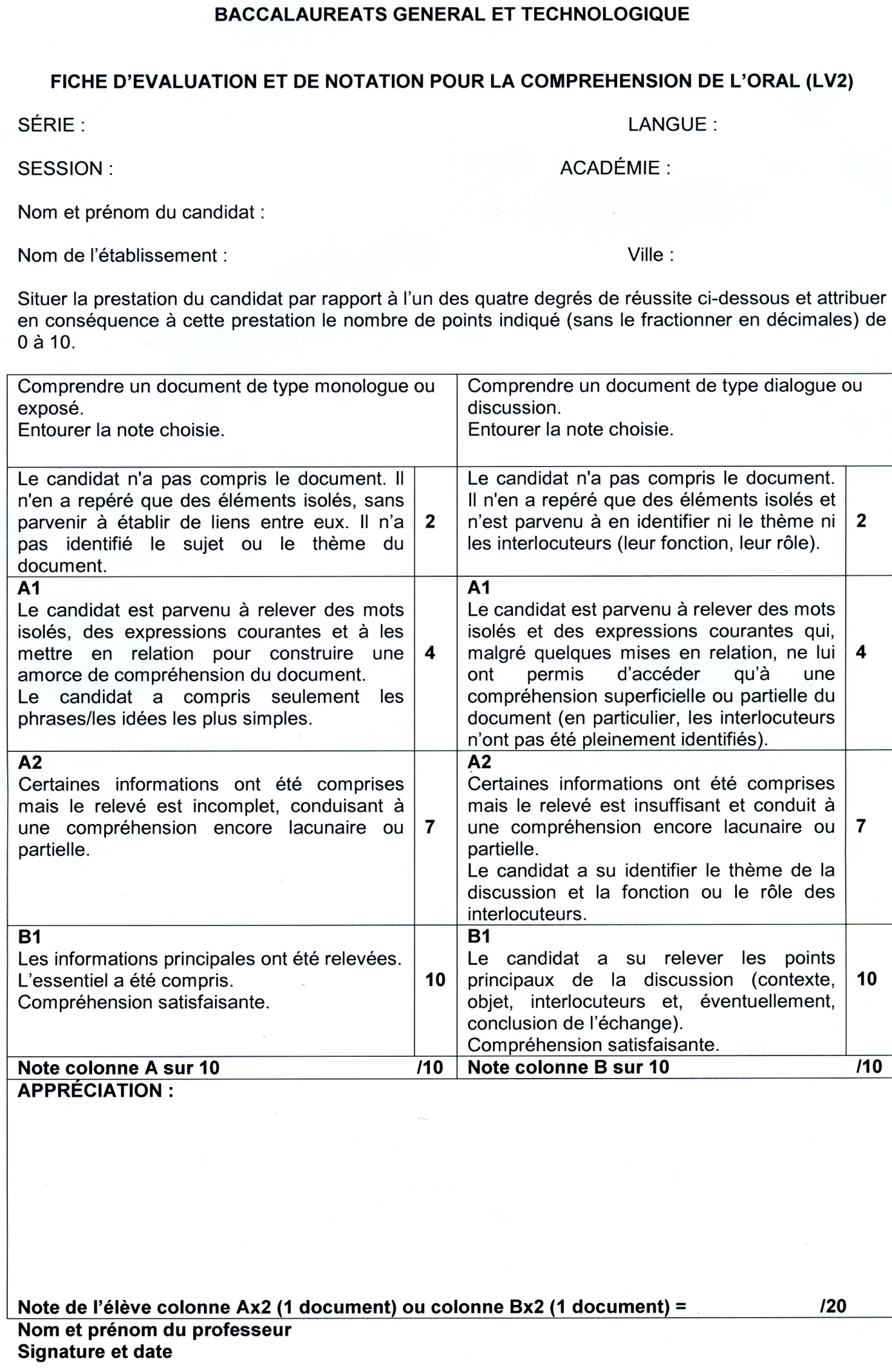 